Nyhedsbrev				18. januar 2013Årsmødet i Randers fra torsdag d. 14. til lørdag d. 16. marts 2013 kommer i sit videnskabelige program til at indeholde 4 sessioner med 8 foredrag hver og 4 postersessioner med 7 postere i hver. I år genoptages den mundtlige posterpræsentation af alle postere. Vi glæder os til at se jer alle sammen til årsmødet både torsdag, fredag og lørdag. Program, tilmeldingsmulighed og praktiske oplysninger om årsmødet findes på www.danskpatologi.dk. Tilmelding til den billigste pris skal ske senest den 5. februar 2013.Den skriftlige beretning fra bestyrelsen vil bl.a. indeholde punkter som hjemmeside, screening for colorektal kræft, svartider, DMCG-arbejdet, obduktioner, kodepraksis, hoftedatabase, opgaveglidning og hoveduddannelsesforløb. Dagsordenen til generalforsamlingen med skriftlige beretninger, forslag til valg m.m. udsendes senest 22. februar med endelig dagsorden senest 7. marts. Til generalforsamlingen vil der være valg til følgende: Bestyrelsen: Karsten Nielsen (formand) og Marianne Waldstrøm er på valg og begge villige til genvalg. Lise Mette Rahbek Gjerdrum ønsker at træde ud af bestyrelsen og der skal vælges nyt medlem.Informatikudvalget: Dorte Linnemann (formand) falder for funktionstidsgrænsen og der skal vælges ny formand.Udvalg for kvalitetsudvikling: Nille Behrendt (sekretær) falder for funktionstidsgrænsen og der skal vælges nyt medlem.Fortvivl ikke hvis du har glemt dine adgangsoplysninger til hjemmesidens medlemsdel. Få hjælp af websekretær Sus Funch (www.susfunch@email.dk).Vedrørende hjemmesiden arbejdes der med udvikling af et debatforum, som forventes afprøvet umiddelbart inden årsmødet.Selskabet har fået ny inspektor i Sygehus Syd: Tina di Caterino fra Esbjerg. Karsten NielsenFormand16.1.2013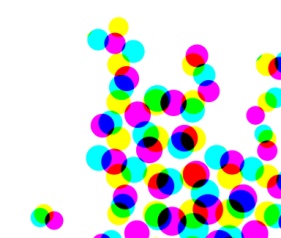 